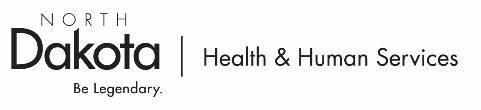 If Other, Specify: Child Protection Services AssessmentHOUSEHOLD COMPOSITION MALTREATMENT – EXTENT, CIRCUMSTANCES, AND HISTORY	CHILD FUNCTIONINGADULT FUNCTIONINGDISCIPLINE PARENTING STATUS OF IMPENDING DANGERSAFETY CONCLUSION AND/OR TRANSFER SUMMARY   Impending Danger Threats exist for one or more children in the home. Case will be open for Protective Services (out-of-home safety plan – placement with licensed foster caregiver OR hybrid). Conduct the Safety Plan Determination immediately unless Present Danger Plan is in place.  Impending Danger Threats exist for one or more children in the home and Maltreatment was Confirmed. Case will be open for Protective Services (in-home safety plan, OR placement with unlicensed alternative caregiver, OR hybrid).  Conduct the Safety Plan Determination immediately unless Present Danger Plan is in place.  Impending Danger Threats exist for one or more children in the home and Maltreatment was Unconfirmed. Case will be open for Protective Services (in-home safety plan, OR placement with unlicensed alternative caregiver, OR hybrid).   Conduct the Safety Plan Determination immediately unless Present Danger Plan is in place.  Unable to determine child safety. Case closed.  Child(ren) is/are safe.  Case closed.CASE STATUSSAFETY PLAN DETERMINATIONOUT-OF-HOME SAFETY MANAGEMENTFRAME #Assessment #Date Report ReceivedDate Case AssignedCPS Worker NameSupervisor NameAssessment TypeCase NameIf No Face to Face Visit Explain WhyIf No Face to Face Visit Explain WhyInterviewedName, role (date)Evaluate and describe how the household operates as well as the family structure (i.e. family make-up, housing, income, household member roles and boundaries). Identify the alleged victim(s) and maltreating caregiver. Include any known family members or supports, as well as aliases.Evaluate and describe how the household operates as well as the family structure (i.e. family make-up, housing, income, household member roles and boundaries). Identify the alleged victim(s) and maltreating caregiver. Include any known family members or supports, as well as aliases.Is there a tribal affiliation?  Yes                                     No                          UnknownSupporting Information  Describe in detail the type of maltreatment, severity and duration of maltreatment, history of the maltreatment, description of the specific events, caregiver intent of the maltreatment, caregiver explanation and attitude about the maltreatment, and other problems occurring in association with the maltreatment. Supporting Information  Describe in detail the type of maltreatment, severity and duration of maltreatment, history of the maltreatment, description of the specific events, caregiver intent of the maltreatment, caregiver explanation and attitude about the maltreatment, and other problems occurring in association with the maltreatment. Was Present Danger Found? Yes  If Yes, complete a Present Danger Assessment &  Plan (Tool 2.1 & SFN 455)    Was Present Danger Found? NoSupporting InformationDescribe how each child functions, including their behavior, emotions, temperament, and physical capacity. (i.e., Tell what the child is like from day to day, capacity for attachment, expressions of feelings, social skills, peer relations, school performance, motor skills, physical and behavioral health).Supporting Information  Evaluate and describe typical approaches to behavior management utilized by each parent/caregiver and whether these discipline techniques are effective/developmentally appropriate, and in alignment with age-appropriate expectations.Assessment of Impending Danger Threats Assessment of Impending Danger Threats Assessment of Impending Danger Threats Assessment of Impending Danger Threats Living arrangements seriously endanger the physical health of the child(ren). (Maltreatment factor)Living arrangements seriously endanger the physical health of the child(ren). (Maltreatment factor)Living arrangements seriously endanger the physical health of the child(ren). (Maltreatment factor) Yes       NoOne or both parents/caregivers intend(ed) to hurt the child and show no remorse. (Maltreatment factor)One or both parents/caregivers intend(ed) to hurt the child and show no remorse. (Maltreatment factor)One or both parents/caregivers intend(ed) to hurt the child and show no remorse. (Maltreatment factor) Yes       NoOne or both parents/caregivers cannot or do not explain the child’s injuries and/or conditions. (Maltreatment factor)One or both parents/caregivers cannot or do not explain the child’s injuries and/or conditions. (Maltreatment factor)One or both parents/caregivers cannot or do not explain the child’s injuries and/or conditions. (Maltreatment factor) Yes       NoThe child is profoundly fearful of the home situation or people within the home. (Child Functioning factor)The child is profoundly fearful of the home situation or people within the home. (Child Functioning factor)The child is profoundly fearful of the home situation or people within the home. (Child Functioning factor) Yes       NoOne or both parents/caregivers are violent. (Adult Functioning factor)One or both parents/caregivers are violent. (Adult Functioning factor)One or both parents/caregivers are violent. (Adult Functioning factor) Yes       NoOne or both parents’/caregivers’ emotional stability, development, mental status or cognitive deficiency seriously impairs their ability to care for the child(ren).        (Adult Functioning factor)One or both parents’/caregivers’ emotional stability, development, mental status or cognitive deficiency seriously impairs their ability to care for the child(ren).        (Adult Functioning factor)One or both parents’/caregivers’ emotional stability, development, mental status or cognitive deficiency seriously impairs their ability to care for the child(ren).        (Adult Functioning factor) Yes       NoOne or both parents’/caregivers’ behavior is dangerously impulsive or they will not / cannot control their behavior. (Adult Functioning factor) One or both parents’/caregivers’ behavior is dangerously impulsive or they will not / cannot control their behavior. (Adult Functioning factor) One or both parents’/caregivers’ behavior is dangerously impulsive or they will not / cannot control their behavior. (Adult Functioning factor)  Yes       NoThe family does not have or use resources necessary to assure the child’s basic needs. (Adult Functioning factor) The family does not have or use resources necessary to assure the child’s basic needs. (Adult Functioning factor) The family does not have or use resources necessary to assure the child’s basic needs. (Adult Functioning factor)  Yes       NoNo adult in the home will perform parental duties and responsibilities. (Parenting factor)No adult in the home will perform parental duties and responsibilities. (Parenting factor)No adult in the home will perform parental duties and responsibilities. (Parenting factor) Yes       NoOne or both parents/careivers have extremely unrealistic expectations. (Parenting factor)One or both parents/careivers have extremely unrealistic expectations. (Parenting factor)One or both parents/careivers have extremely unrealistic expectations. (Parenting factor) Yes       NoOne or both parents/caregivers have extremely negative perceptions of the child. (Parenting factor)One or both parents/caregivers have extremely negative perceptions of the child. (Parenting factor)One or both parents/caregivers have extremely negative perceptions of the child. (Parenting factor) Yes       NoOne or both parents/caregivers fear they will maltreat the child and/or request placement. (Parenting factor)One or both parents/caregivers fear they will maltreat the child and/or request placement. (Parenting factor)One or both parents/caregivers fear they will maltreat the child and/or request placement. (Parenting factor) Yes       NoOne or both parents/caregivers lack parenting knowledge, skills, and/or motivation necessary to assure the child’s basic needs are met. (Parenting factor)One or both parents/caregivers lack parenting knowledge, skills, and/or motivation necessary to assure the child’s basic needs are met. (Parenting factor)One or both parents/caregivers lack parenting knowledge, skills, and/or motivation necessary to assure the child’s basic needs are met. (Parenting factor) Yes       NoChild has exceptional needs, which the parents/caregivers cannot or will not meet. (Parenting factor)Child has exceptional needs, which the parents/caregivers cannot or will not meet. (Parenting factor)Child has exceptional needs, which the parents/caregivers cannot or will not meet. (Parenting factor) Yes       NoDanger Threshold CriteriaCheck all that apply.  Observable  Vulnerable Child  Out of Control  Imminent  SeverityDanger Threshold CriteriaCheck all that apply.  Observable  Vulnerable Child  Out of Control  Imminent  SeverityDanger Threshold CriteriaCheck all that apply.  Observable  Vulnerable Child  Out of Control  Imminent  SeverityDanger Threshold CriteriaCheck all that apply.  Observable  Vulnerable Child  Out of Control  Imminent  SeverityIs there Impending Danger?  Yes  If Yes, complete a Safety Plan (Tool 4)  No  NoStatus of Impending DangerDescribe the status of Impending Danger as currently manifested.  If no Impending Danger, leave blank and check “N/A” below.Status of Impending DangerDescribe the status of Impending Danger as currently manifested.  If no Impending Danger, leave blank and check “N/A” below.Status of Impending DangerDescribe the status of Impending Danger as currently manifested.  If no Impending Danger, leave blank and check “N/A” below.Status of Impending DangerDescribe the status of Impending Danger as currently manifested.  If no Impending Danger, leave blank and check “N/A” below.  N/A No impending danger was identified during the CPS assessment process.  N/A No impending danger was identified during the CPS assessment process.  N/A No impending danger was identified during the CPS assessment process.  N/A No impending danger was identified during the CPS assessment process.Assessment DeterminationAssessment DeterminationDescribe immediate needs that were addressed during or at the conclusion of the CPS Assessment and efforts made to connect the family with agency and/or community-based resources and services.Unsafe Child(ren) from CPS AssessmentUnsafe Child(ren) from CPS AssessmentSafety Determination Analysis(Rule In or Rule Out an In-Home Safety Plan)Safety Determination Analysis(Rule In or Rule Out an In-Home Safety Plan)Does the child’s primary parent(s)/caregiver(s) have a suitable place to reside where an in-home safety plan can be considered?   Yes       No  Given the current location of the family, can this safety plan be carried out? Yes       No  Is the home environment calm/consistent enough to allow safety services in accordance with the safety plan, and for people participating in the safety plan to be in the home safely without disruption (e.g., reasonable schedules, routine, structure, general predictability of family functioning? Yes       No  Are the primary parents/caregiver’s cooperative with child welfare services and willing to participate in the development of the in-home safety plan? Yes       No  Are the primary parents/caregivers willing to allow safety services and actions to be provided in accordance with the safety plan? Yes       No  Do the primary caregivers have the ability to participate in an in-home safety plan and do what they must do as identified in an in-home safety plan? Yes       No  Are there sufficient resources within the family or community to perform the safety services necessary to manage the identified impending danger threats? Yes       No  If the answer to all of the above safety plan determination questions are Yes, STOP the Safety Plan Determination and proceed with the development of an In-Home Safety Plan.If the answer to all of the above safety plan determination questions are Yes, STOP the Safety Plan Determination and proceed with the development of an In-Home Safety Plan.If any of the above Safety Plan Determination questions are No, justify the No’s below and PROCEED WITH THE DEVELOPMENT OF AN OUT-OF-HOME SAFETY PLAN (kinship care or foster care).If any of the above Safety Plan Determination questions are No, justify the No’s below and PROCEED WITH THE DEVELOPMENT OF AN OUT-OF-HOME SAFETY PLAN (kinship care or foster care).Justification for all “No” responsesJustification for all “No” responsesSafety Plan with Relatives, Kin, or Fictive KinSafety Plan with Relatives, Kin, or Fictive KinAre there relatives/kin available that reside in a resource home and the environment is safe and stable to sustain placement (this includes a judgement about the community)? Yes       No  The relatives/kin/fictive kin possess adequate parent/caregiver protective capacities (behavioral, cognitive, and emotional characteristics) to meet or accommodate all the needs of the children.  Yes       No  The safety plan provider is cleared of criminal activity and CPS history after completing all necessary background checks including state and local police records, central registry, and agency records. Yes       No  Is the safety plan with relatives/kin/fictive kin sufficient to manage impending danger?   Yes       No  If the answers to all of the above questions are Yes, STOP the Safety Plan Determination and proceed with the development of a safety plan with relatives/kin.If the answers to all of the above questions are Yes, STOP the Safety Plan Determination and proceed with the development of a safety plan with relatives/kin.If the answer to any of the above questions is No, SAFETY MANAGEMENT MUST INVOLVE FOSTER CARE PLACEMENT.  Thoroughly justify any case specific information for any/all No determinations below.  This establishes reasonable efforts, diligence, and CPS level of effort to pursue the least intrusive, most appropriate intervention.If the answer to any of the above questions is No, SAFETY MANAGEMENT MUST INVOLVE FOSTER CARE PLACEMENT.  Thoroughly justify any case specific information for any/all No determinations below.  This establishes reasonable efforts, diligence, and CPS level of effort to pursue the least intrusive, most appropriate intervention.Justification for all “No” responsesJustification for all “No” responsesPlacement with Foster Care ProvidersPlacement with Foster Care ProvidersThe foster home environment is safe and stable to sustain placement. Yes       No  The foster parents possess sufficient parent/caregiver protective capacities (behavioral, cognitive, and emotional characteristics) to meet or accommodate all the needs of the child(ren).  Yes       No  If the answers to all of the above questions are Yes, PROCEED with the development of an out-of-home safety plan with a suitable foster care provider.If the answers to all of the above questions are Yes, PROCEED with the development of an out-of-home safety plan with a suitable foster care provider.If the answer to any of the above questions is No, CONTINUE SEARCH FOR A SUITABLE FOSTER CARE PROVIDER until the answers to both questions are Yes.If the answer to any of the above questions is No, CONTINUE SEARCH FOR A SUITABLE FOSTER CARE PROVIDER until the answers to both questions are Yes.SignaturesSignaturesSignaturesSignaturesCPS Worker SignatureDateSupervisor SignatureDate